                      Р Е П У Б Л И К А    Б Ъ Л ГА Р И Я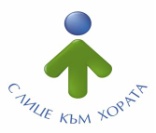 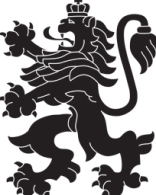                             МИНИСТЕРСТВО  НА  ЗДРАВЕОПАЗВАНЕТО                          РЕГИОНАЛНА  ЗДРАВНА  ИНСПЕКЦИЯ – ВРАЦАгр. Враца 3000      ул. „Черни Дрин” № 2     тел: 092/62 63 77    e-mail: rzi@rzi-vratsa.com   ИНФОРМАЦИОНЕН БЮЛЕТИНза периода  06.12.2021г. – 12.12.2021г.ИЗВЪРШЕНИ СЪВМЕСТНИ ПРОВЕРКИ ПО СПАЗВАНЕ НА ПРОТИВОЕПИДЕМИЧНИТЕ МЕРКИ, СЪГЛАСНО ЗАПОВЕД №РД-01-686/05.08.2021Г. НА МИНИСТЪРА НА ЗДРАВЕОПАЗВАНЕТО ДЕЙНОСТ  НА ДИРЕКЦИЯ „НАДЗОР НА ЗАРАЗНИТЕ БОЛЕСТИ“ЕПИДЕМИЧНА ОБСТАНОВКАЗа периода 06.12.2021г.- 12.12.2021 г.. в отдел „Противоепидемичен контрол“ на РЗИ-Враца са съобщени и  регистрирани както следва:ДЕЙНОСТИ В ОТДЕЛ „МЕДИЦИНСКИ ИЗСЛЕДВАНИЯ“:                                                                                                                                                      +             –ДЕЙНОСТ  НА ДИРЕКЦИЯ „МЕДИЦИНСКИ ДЕЙНОСТИ“ДЕЙНОСТ  НА ДИРЕКЦИЯ „ОБЩЕСТВЕНО ЗДРАВЕ“АНАЛИЗ НА ДЕЙНОСТТА НА РЗИ – ВРАЦА ПО КОНТРОЛ НА ТЮТЮНОПУШЕНЕТО ЗА ПЕРИОДА 06.12.2021 г. - 12.12.2021 г.За периода 06.12.52021г. – 12.12.2021г. РЗИ – Враца е  осъществила 4 проверки. Проверени са 2 детски учебни заведения и 2 закрити обществени места. За изминалия период на отчитане не са констатирани нарушения на въведените забрани и ограниченията на тютюнопушене. Няма издадени предписания и актове.Д-Р ОРЛИН ДИМИТРОВДиректор на РЗИ-ВрацаПериод от 06.12. -12.12.2021 г.РЗИМВРБАБХОбщинска администрацияОбластна администрацияСъвместниПредписания, протоколи, разпорежданияАУАНСигналиОкр прокуратураИзвършени проверки - общо28193282110101400Заведения за обществено хранене71161462Търговски обекти79121784Нощни заведения1Обекти с обществено предназначение121810Лечебни заведения111Други обекти (бензиностанции и други)1523812Данни  включително до 12.12.2021 г. Данни  включително до 12.12.2021 г. Брой проби:Брой проби:Общо11 238                                        От тях Взети последните 24 часа    3Брой получени резултати до момента11 235Брой положителни случаи , с натрупване  ОБЩО 17 160 ЗА ОБЛ.ВРАЦА, ОТ ТЯХ13 738  ИЗЛЕКУВАНИ   2 504 АКТИВНИ, от тях (2343 дом. лечение + 161 хоспитализирани )   918  ПОЧИНАЛИОбщ брой издадени предписания на контактни  и на потвърдени случаи,   с натрупване  31 810Общ брой под карантина, с натрупване  39 982Общ брой под карантина, оставащи3 316Диагностирани  за домашно лечение2 343Издадени направления 4А119Бр. взети проби за PCR изследване – 119 бр.3Бр. взети проби за изследване на антитела - 6  бр.3Бр. взети проби за  изследване  на антигенни -  2 бр.Администриране на процеса по регистрация  на лечебните заведения за извънболнична помощ и хосписите 6Проверки по чл. 93 от Закона за здравето по жалби и сигнали при нарушаване на правата на пациентите2Контрол на медицинската документация95Проверки по методиката за субсидиране на лечебните заведения10Контрол на лекарствени продукти, заплащани със средства от бюджета на Министерството на здравеопазването за лечение на заболявания извън обхвата на задължителното здравно осигуряване2Контрол на дейността по медицинската експертиза 10Контрол върху дейността на лечебните заведения и медицинските специалисти. Проверки  на лечебните заведения за болнична и извънболнична помощ, проверки по чл. 93 от Закона за здравето2Обработени документи в РКМЕ573Контрол на територията на областта по Закона за контрол върху наркотичните вещества и прекурсоритеКонтрол на обектите за търговия на едро и дребно с лекарствени продукти по реда на Закона за лекарствените продукти в хуманната медицинаИздадени предписания20Взети проби за анализ10Мониторинг и контрол на радиационни параметри на средата по държавен здравен контрол9Дейности и прояви, свързани с международни и национални дни, посветени на здравен проблемЗдравна оценка на седмични разписанияУчастие в ДПК1Разпространине на печатни и аудио-визуални, здравнообразователни, информационни и методични материалиИздадени предписания1Издадени АУАН